Inscripción en la catequesis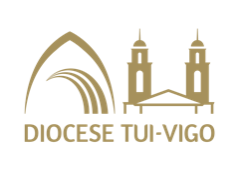 Nosotros, los padres de residentes en                                                                                                         nº              c.p.                    tlfno:                                 Correo electrónico:     deseamos que nuestro/a hijo/a, nacido/a el                   de                                                  de                 bautizado/a en la parroquia de                                                                                                                        y que estudia en el colegio                                                                           , curso                  y aula            PARTICIPE en la catequesis de la comunidad, y NOS COMPROMETEMOS A:Acompañarlo/a a la catequesis parroquial a lo largo de todo el curso y, cuando llegue el momento, en la celebración del sacramento correspondiente.Colaborar, desde la familia, en su educación cristiana y en la celebración de la Eucaristía dominical.Participar en las reuniones de padres que se convoquen.INFORMACIÓN SOBRE PROTECCION DE DATOS DE CARÁCTER PERSONAL1.-  Responsable del tratamiento: Parroquia de                                                                                                                                                                 Dirección postal                                                                                                                                                          E-mail:                                                                                                           Tlfno.:                                                   2.-  Delegado de Protección de datos:  	Diócesis de Tui-Vigo: e-mail: dpo@diocesetuivigo.org 3.- Tratamos la información que nos facilita con el fin de prestarles el servicio solicitado y/o cumplir con obligaciones legales. La base que legitima el tratamiento es la relación contractual y/o el cumplimiento legal. Los datos proporcionados se conservarán mientras lo disponga la normativa, se mantenga la prestación del servicio o durante los años necesarios para el ejercicio de derechos o el cumplimiento de obligaciones legales.4.- Para poder prestar el servicio contratado y cumplir las obligaciones legales, los datos se podrán ceder a las Autoridades Eclesiásticas y en su caso a terceros prestadores de servicios y a la Administración Pública.5.- Usted tiene los derechos que a continuación se indican, para ejercitarlos deberá presentar una solicitud por escrito con una copia de su DNI en la parroquia.Derecho a obtener confirmación sobre si estamos tratando sus datos personales. Por tanto, tiene derecho a acceder a sus datos personales.Derecho a solicitar la rectificación de sus datos personales si fueran inexactos.Derecho a solicitar la supresión de los datos personales con carácter general cuando; los datos no sean necesarios, usted retire el consentimiento en los tratamientos basados en el consentimiento, usted se oponga al tratamiento y no exista otra base que lo legitime o sus datos hayan sido tratados ilícitamente. Derecho a solicitar la limitación del tratamiento de sus datos personales cuando; impugne la exactitud de los mismos, el tratamiento sea ilícito y se oponga a la supresión, los datos ya no sean necesarios pero usted los necesite para formular, ejercer o la defensa de reclamaciones, cuando se haya opuesto al tratamiento y mientras se verifique que motivos legítimos prevalecen.Derecho a la portabilidad de los datos, cuando el tratamiento esté basado en el consentimiento o en una relación contractual y se efectúe por medios automatizados.Derecho a oponerse al tratamiento de sus datos personales.6.- En caso de incumplimiento de la normativa de protección de datos usted tiene derecho a presentar reclamación ante la Agencia Española de Protección de Datos.7.- La comunicación de sus datos es un requisito contractual y/o un imperativo legal. Si usted no comunica sus datos no se le podrán prestar los servicios.8.- El tratamiento de sus datos no serán objeto de decisiones automatizadas.9.- ¿Autoriza a que la parroquia/unidad pastoral, y en su nombre el catequista, le envíe materiales catequéticos y otra información de la parroquia, de la diócesis y de la Iglesia católica?SÍ                                   NO10.- ¿Autoriza a que la parroquia/unidad pastoral publique la imagen física y/o de voz de su hijo/a en los medios tanto impresos como digitales de la parroquia y/o de la diócesis, así como los datos personales que consten en trabajos que se realicen dentro del ámbito de la catequesis: dibujos, redacciones, carteles…?SÍ                                   NO11.- ¿Autoriza a formar parte de un grupo de comunicación (WhatsApp/Telegram), para favorecer el desarrollo y la planificación de actividades de catequesis, el envío y la recepción de materiales?SÍ                                   NOLa base que legitima cada uno de estos tratamientos es su consentimiento expreso. La no autorización de estos tratamientos no perjudica la prestación del servicio de catequesis.Como señal de nuestro compromiso, FIRMAMOS, LOS DOS, esta solicitud:Nombre y apellidos:del padre / tutor legal:DNI:Fecha:FIRMAde la madre / tutora legal:DNI:Fecha:FIRMA